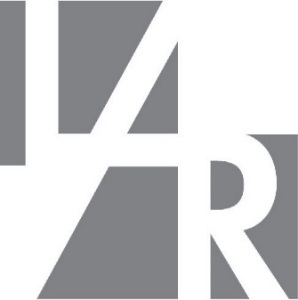 2022 M. LIETUVOS ARCHITEKTŲ RŪMŲ NARIŲ PAKARTOTINIO SUSIRINKIMO DARBOTVARKĖ11.00-12.00 val. Dalyvių registracija; 12.00–12.15 val. Lietuvos architektų žiedo apdovanojimai;12.15–12.45 val. Pirmininkaujančiųjų, sekretoriaujančių ir balsų skaičiavimo komisijos rinkimai. Susirinkimo darbotvarkės tvirtinimas;12.45-13.00 val. Rūmų veiklos ataskaitos pristatymas;13.00-13.15 val. Rūmų finansinės veiklos ataskaitos pristatymas;13.15-13.45 val. Rūmų veiklos ataskaitos ir finansinės veiklos ataskaitos svarstymas, tvirtinimas;13.45–14.45 val. Pietų pertrauka;14.45–15.45 val. Užsiregistravusių narių pasisakymai;15.45–16.30 val. Statuto pakeitimo projekto pristatymas, svarstymas, tvirtinimas;16.30–17.00 val. 2022 m. biudžeto projekto pristatymas, svarstymas, tvirtinimas;17.00–17.15 val. Profesinės civilinės atsakomybės draudimo Lietuvos architektų rūmų nariams ataskaitos pristatymas ir 2023 m. specialaus draudimo Lietuvos architektų rūmų nariams pasiūlymo svarstymas, tvirtinimas;17.15 – 17.20 val. Susirinkimo uždarymas. 